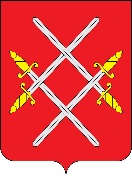 АДМИНИСТРАЦИЯ РУЗСКОГО ГОРОДСКОГО ОКРУГАМОСКОВСКОЙ ОБЛАСТИПОСТАНОВЛЕНИЕот _____________________   №_______О внесении изменений в Порядок предоставления финансовой поддержки (субсидии) субъектам малого и среднего предпринимательства в рамках мероприятий подпрограммы III «Развитие малого и среднего предпринимательства» муниципальной программы Рузского городского округа «Предпринимательство»В целях приведения в соответствие с Общими требованиями к нормативным правовым актам, утвержденными постановлением Правительства Российский Федерации от 18.09.2020 № 1492, руководствуясь письмами Министерства финансов Российской Федерации от 24.09.2020 № 09-01-09/83898 и от 30.12.2020 № 09-01-10/116525, в соответствии с Федеральным законом от 24.07.2007 № 209-ФЗ «О развитии малого и среднего предпринимательства в Российской Федерации» и в целях реализации мероприятий подпрограммы III «Развитие малого и среднего предпринимательства» муниципальной программы Рузского городского округа «Предпринимательство», утвержденной постановлением Главы Рузского городского округа от 31.10.2019 № 5181, руководствуясь Уставом Рузского городского округа, внести в Порядок предоставления финансовой поддержки (субсидии) субъектам малого и среднего предпринимательства в рамках мероприятий подпрограммы III «Развитие малого и среднего предпринимательства» муниципальной программы Рузского городского округа «Предпринимательство» (далее - Порядок), утвержденного постановлением Администрации Рузского городского округа Московской области от 23.10.2020 № 3350 (далее - Постановление), следующие изменения:пункт 2 раздела III Приложения № 6 к Порядку изложить в следующей редакции: «Заявитель дает свое согласие на осуществление главным распорядителем бюджетных средств Администрации Рузского городского округа Московской области и органу муниципального финансового контроля проверок (обследований), в том числе выездных, проверок документов и на запрос информации, уточняющей представленные в Заявлении сведения, в том числе у юридических и физических лиц, упомянутых в Заявлении, и на публикацию (размещение) в информационно-телекоммуникационной сети «Интернет» сведений, представленных в Заявлении для получения субсидии»;пункт 2 раздела III Приложения № 7 к Порядку изложить в следующей редакции: «Заявитель дает свое согласие на осуществление главным распорядителем бюджетных средств Администрации Рузского городского округа Московской области и органу муниципального финансового контроля проверок (обследований), в том числе выездных, проверок документов, запрос информации, уточняющей представленные в Заявлении сведения, в том числе у юридических и физических лиц, упомянутых в Заявлении, и на публикацию (размещение) в информационно-телекоммуникационной сети «Интернет» сведений, представленных в Заявлении для получения субсидии»;пункт 2 раздела III Приложения № 8 к Порядку изложить в следующей редакции: «Заявитель дает свое согласие на осуществление главным распорядителем бюджетных средств Администрации Рузского городского округа Московской области и органу муниципального финансового контроля проверок (обследований), в том числе выездных, проверок документов и на запрос информации, уточняющей представленные в Заявлении сведения, в том числе у юридических и физических лиц, упомянутых в Заявлении, и на публикацию (размещение) в информационно-телекоммуникационной сети «Интернет» сведений, представленных в Заявлении для получения субсидии»;пункт 2 Приложения № 12 к Порядку дополнить новым абзацем следующего содержания: «в реестре дисквалифицированных лиц отсутствуют сведения о дисквалифицированных руководителе, членах коллегиального исполнительного органа, лице, исполняющем функции единоличного исполнительного органа, или главном бухгалтере участника отбора, являющегося юридическим лицом, об индивидуальном предпринимателе и о физическом лице - производителе товаров, работ, услуг, являющихся участниками отбора».Настоящее постановление вступает в силу с момента его подписания.Разместить настоящее постановление на официальном сайте Рузского городского округа Московской области в сети «Интернет».Контроль за исполнением настоящего постановления возложить на Заместителя Главы Администрации Рузского городского округа Московской области Шведова Д.В.Глава городского округа                                                              Н.Н. ПархоменкоЭльбакри Оксана Николаевна МКУ «Центр по развитию инвестиционной деятельности и оказанию поддержки субъектам МСП», главный эксперт отдела по инвестиционному развитию +7(49627)20-183                                                                                                                                                                                           